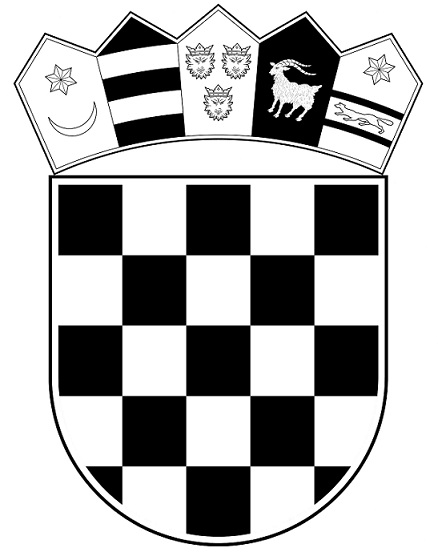 REPUBLIKA HRVATSKAMINISTARSTVO PRAVOSUĐAUPRAVA ZA ZATVORSKI SUSTAV        Kaznionica u ValturiKLASA:	406-02/16-02/66URBROJ:	571-2168-05-16-1Pula, 21. travnja  2016.    Na temelju članka 24. stavak 1. Zakona o izvršavanju kazne zatvora (NN br. 190/03 pročišćeni tekst, 76/07, 27/08, 83/09, 18/11, 48/11, 125/11, 56/13, 150/13)  i članka 20. stavka 1 . Zakona o javnoj nabavi ( N.N. 90/11, 83/13,143/13 I 13/14 ) upravitelj Kaznionice u Valturi donosi 				                      PLAN NABAVE ZA 2016. GODINU Upravitelj: Josip TroštRed. broj       Predmet nabaveEvidencijski broj nabaveProcijenjena vrijednost nabave bez Pdv-aVrsta postupka nabaveUgovor o nabavi /okvirni sporazumPlanirani početak postupkaPlanirano trajanje ugovora1.Hrana za životinjeVV-01/20162.250.00,00Otvoreni postupak UgovorIV kvartal 2015.do 31.12.2016.2.Mineralna gnojivaMV-01/20161.600.00,00Otvoreni postupakUgovorIV kvartal 2015.do 31.12.2016.3.Energetski dodaci hrani za životinje45.000,00Bagatelna nabava čl.18.st.3 ZJN4.Lijekovi za životinje165.000,00Bagatelna nabava čl.18.st.3 ZJN5.Minerali te njihovi proizvodi22.750,00Bagatelna nabava čl.18.st.3 ZJN6.Nutritivni dodaci hrani za životinje55.000,00Bagatelna nabava čl.18.st.3 ZJN7.Piljevina za stelju stoke54.400,00Bagatelna nabava čl.18.st.3 ZJN8.Sredstva za sanitaciju muzne opreme55.476,00Bagatelna nabava čl.18.st.3 ZJN9.Duboko smrznuto sjeme bikova 41.000,00Bagatelna nabava čl.18.st.3 ZJN10.Rezervni dijelovi za muznu opremu73.000,00Bagatelna nabava čl.18.st.3 ZJN11.Razni agrarijski materijal40.000,00Bagatelna nabava čl.18.st.3 ZJN12.Papirnati ručnici za potrebe farme35.000,00Bagatelna nabava čl.18.st.3 ZJN13.Zaštitna sredstva u poljoprivredi65.000,00Bagatelna nabava čl.18.st.3 ZJN14.Sjemenski krumpir30.000,00Bagatelna nabava čl.18.st.3 ZJN15.Sadnice kukuruza80.000,00Bagatelna nabava čl.18.st.3 ZJN16.Usluge meljave ječma60.000,00Bagatelna nabava čl.18.st.3 ZJN17.Rezervni dijelovi za poljoprivredne strojeve i priključke140.000,00Bagatelna nabava čl.18.st.3 ZJN18.Motorna i transmisijska ulja100.000,00Bagatelna nabava čl.18.st.3 ZJN19.Filteri35.000,00Bagatelna nabava čl.18.st.3 ZJN20.Popravak traktora Torpedo25.000,00Bagatelna nabava čl.18.st.3 ZJN21.Popravak traktorskih plugova Kverneland22.000,00Bagatelna nabava čl.18.st.3 ZJN22.Usluge klanja stoke s prijevozom180.000,00Bagatelna nabava čl.18.st.3 ZJN23.Prijevoz odojaka i tovljenika22.000,00Bagatelna nabava čl.18.st.3 ZJN24.Mreže i folije za pokrivanje silosa60.000,00Bagatelna nabava čl.18.st.3 ZJN25.Inokulanti25.000,00Bagatelna nabava čl.18.st.3 ZJN26.Građevinski materijal90.000,00Bagatelna nabava čl.18.st.3 ZJN27.Limovi i cijevi50.000,00Bagatelna nabava čl.18.st.3 ZJN28.Elektromaterijal40.000,00Bagatelna nabava čl.18.st.3 ZJN29.Vodoinstalacije i sanitarije45.000,00Bagatelna nabava čl.18.st.3 ZJN30.Boje i lakovi55.000,00Bagatelna nabava čl.18.st.3 ZJN31.Željezna roba90.000,00Bagatelna nabava čl.18.st.3 ZJN32.Autrogume50.000,00Bagatelna nabava čl.18.st.3 ZJN33.Alati za radionice20.000,00Bagatelna nabava čl.18.st.3 ZJN34.Rotaciona kosa 80.000,00Bagatelna nabava čl.18.st.3 ZJN35.Polovna oprema za izmuzišteMV-02/2016200.000,00Otvoreni postupakUgovorII kvartal 2016.jednokratno36.Ugradnja i montaža centralnog izmuzišta120.000,00Bagatelna nabava čl.18.st.3 ZJN37.Prevrtač- sakupljač sijena160.000,00Bagatelna nabava čl.18.st.3 ZJN38.Pumpa za tehnološku vodu30.000,00Bagatelna nabava čl.18.st.3 ZJN39.Usluge izrade projekta za bioplinsko postrojenje 160.000,00Bagatelna nabava čl.18.st.3 ZJN40.LAN mreža, polaganje optike60.000,00Bagatelna nabava čl.18.st.3 ZJN41.Sanacija prilazne ceste i drvoredaMV-03/2016200.000,00Otvoreni postupakUgovorIII  kvartal 2016.jednokratno42.Priključenje bioplinskog postrojenja50.00,00Bagatelna nabava čl.18.st.3 ZJN43.Izrada projektne dokumentacije za ORSI33.379,00Bagatelna nabava čl.18.st.3 ZJN44.Nabava i ugradnja hidraulike za traktor Valtra60.000,00Bagatelna nabava čl.18.st.3 ZJN45.Usluga rasijecanja mesa50.000,00Bagatelna nabava čl.18.st.3 ZJN46.Dobava i ugradnja solarnog grijanja75.000,00Bagatelna nabava čl.18.st.3 ZJN47.Drva za ogrijev198.000,00Bagatelna nabava čl.18.st.3 ZJN48.Informatička oprema30.000,00Bagatelna nabava čl.18.st.3 ZJN49.Rezervni dijelovi za kosilicu Vikon30.000,00Bagatelna nabava čl.18.st.3 ZJN50.Krušni proizvodi, svježa peciva i kolači53.000,00Bagatelna nabava čl.18.st.3 ZJN51.Mesni proizvodi61.000,00Bagatelna nabava čl.18.st.3 ZJN52.Meso26.000,00Bagatelna nabava čl.18.st.3 ZJN53.Mliječni proizvodi40.000,00Bagatelna nabava čl.18.st.3 ZJN54.Razni prehrambeni proizvodi135.000,00Bagatelna nabava čl.18.st.3 ZJN55.Zamrznuta riba42.000,00Bagatelna nabava čl.18.st.3 ZJN56.Voće i povrće44.500,00Bagatelna nabava čl.18.st.3 ZJN57.Lijekovi i sanitetski materijal10.500,00Bagatelna nabava čl.18.st.3 ZJN58.Uredski materijal, toneri i tintegrupa a)  uredski potrošni materijalgrupa b)  toneri i tinte24.500,0046.500,00Bagatelna nabava čl.18.st.3 ZJN59.Pribor i sredstva za pranje i čišćenje37.000,00Bagatelna nabava čl.18.st.3 ZJN60.Gorivo- opskrba na BP i lokacijama440.166,20Okvirni sporazum sklopljen od strane Državnog ureda za središnju javnu nabavuUgovorOS u tijeku31.12.2016.61.Plin117.000,00Okvirni sporazumUgovorOS u tijeku31.12.201662.Opskrba električnom energijom298.530,00Okvirni sporazum sklopljen od strane Državnog ureda za središnju javnu nabavuUgovorOS u tijeku31.12.2016.63.Distribucija električne energije 282.801,29Izuzeće od primjene ZJN čl.10.st.1.t.3.64.Poštanske usluge21.000,00Okvirni sporazum sklopljen od strane Državnog ureda za središnju javnu nabavuUgovorOS u tijeku31.12.2016.65.Opskrba  vode145.000,00Izuzeće od primjene ZJN čl.10.st.1.t.366.Komunalna naknada, naknada za uređenje,zaštitu i korištenja voda145.279,00Izuzeće od primjene ZJN čl.10.st.1.t.367.Odvoz smeća29.500,00Izuzeće od primjene ZJN čl.10.st.1.t.368.Usluge fiksne telefonije,usluge pristupa internetu i komunikacijska oprema75.000,00Bagatelna nabava čl.18.st.3 ZJN69.Usluge mobilne telefonije25.000,00Bagatelna nabava čl.18.st.3 ZJN